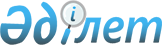 Семей ядролық қауіпсіздік аймағының жұмыс істеуін қамтамасыз ету жөніндегі уәкілетті ұйымды айқындау туралыҚазақстан Республикасы Үкіметінің 2023 жылғы 13 қазандағы № 907 қаулысы.
      ЗҚАИ-ның ескертпесі!
        Осы қаулы 2019 жылғы 1 қаңтардан бастап қолданысқа енгізіледі
      "Семей ядролық қауіпсіздік аймағы туралы" Қазақстан Республикасының  Заңы 4-бабының 3) тармақшасына сәйкес Қазақстан Республикасының Үкіметі ҚАУЛЫ ЕТЕДІ:
      1. Қазақстан Республикасы Энергетика министрлігінің "Қазақстан Республикасының Ұлттық ядролық орталығы" шаруашылық жүргізу құқығындағы республикалық мемлекеттік кәсіпорны Семей ядролық қауіпсіздік аймағының жұмыс істеуін қамтамасыз ету жөніндегі уәкілетті ұйым болып айқындалсын.
      2. Осы қаулы 2019 жылғы 1 қаңтардан бастап қолданысқа енгізіледі және ресми жариялануға тиіс.
					© 2012. Қазақстан Республикасы Әділет министрлігінің «Қазақстан Республикасының Заңнама және құқықтық ақпарат институты» ШЖҚ РМК
				
      Қазақстан РеспубликасыныңПремьер-Министрі

Ә. Смайылов
